Rotary Club of Carleton Place  & Mississippi Mills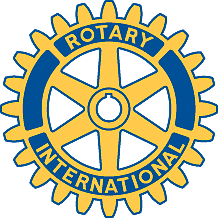   Meeting of April 29th, 2008This meeting was held at the Thruway Restaurant, after a cold, windy and miserable session of compost bagging and delivery.  We welcomed Cathy Scantlebury and Ernie Rowe as guests.The compost program is partially complete.  About half the bags have been delivered, but many of these are large orders, and there are still many households to visit,  A fourth load of compost has been ordered for delivery on May 2nd.  This will make a total of 100 cubic yards, which is enough for about 1900 large bags – almost exactly what has been ordered.  We are not accepting any more requests, as we will not have enough compost to satisfy them.The small bags are convenient for clients, but very labour-intensive to fill.  The soccer team will return on Sunday 3rd, minus a few members who will be in a tournament.  Some students may be able to do some bagging on weekday evenings this week.More large bags are on order, but it is not clear yet how many will be delivered this week.Thanks to all the members who have participated – it has turned out to be very hard work this year.And please everyone – let's make a big effort to get this finished on Sunday!There will be an Executive meeting at Fraser's house on Thursday, at 1:00 pmMembers of the committee to organize the Halloween Dance will meet directly after next week's meeting, which will be held at the usual time in the Carleton Heritage Inn.Agenda for next meetingCompost statusHalloween Dance planningClub ActivitiesMay 3rd – compost bagging and deliveryMay 10th – Highway cleanup